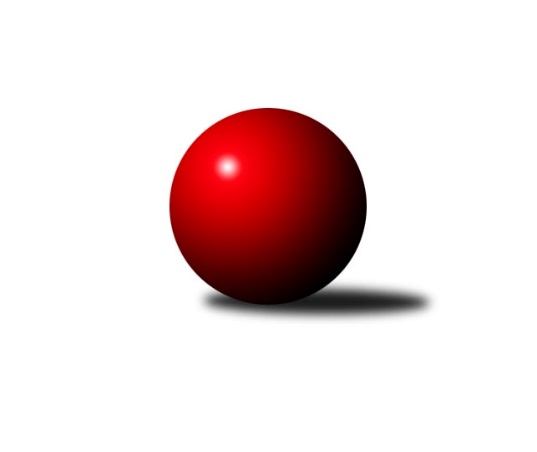 Č.10Ročník 2022/2023	13.2.2023Nejlepšího výkonu v tomto kole: 1777 dosáhlo družstvo: KK Rýmařov ˝C˝Meziokresní přebor-Bruntál, Opava 2022/2023Výsledky 10. kolaSouhrnný přehled výsledků:TJ Opava ˝D˝	- TJ Břidličná ˝B˝	8:2	1671:1617		13.2.KS Moravský Beroun B	- TJ Horní Benešov ˝E˝	5:5	1583:1586		13.2.TJ Sokol Chvalíkovice ˝B˝	- TJ Opava ˝E˝	10:0	1567:1399		13.2.KK Rýmařov ˝C˝	- TJ  Břidličná ˝C˝	10:0	1777:1576		13.2.Tabulka družstev:	1.	KK Rýmařov ˝C˝	10	8	0	2	70 : 30 	 	 1637	16	2.	TJ Sokol Chvalíkovice ˝B˝	10	8	0	2	64 : 36 	 	 1619	16	3.	KS Moravský Beroun B	10	5	1	4	56 : 44 	 	 1549	11	4.	TJ  Břidličná ˝C˝	10	5	1	4	51 : 49 	 	 1573	11	5.	TJ Břidličná ˝B˝	10	5	0	5	50 : 50 	 	 1537	10	6.	TJ Opava ˝D˝	11	4	1	6	56 : 54 	 	 1577	9	7.	TJ Horní Benešov ˝E˝	11	4	1	6	49 : 61 	 	 1579	9	8.	TJ Opava ˝E˝	10	0	0	10	14 : 86 	 	 1456	0Podrobné výsledky kola:	 TJ Opava ˝D˝	1671	8:2	1617	TJ Břidličná ˝B˝	Roman Škrobánek	 	 208 	 201 		409 	 0:2 	 456 	 	226 	 230		Leoš Řepka	Josef Němec	 	 212 	 196 		408 	 2:0 	 388 	 	184 	 204		Anna Dosedělová	Vladimír Kozák	 	 218 	 204 		422 	 2:0 	 352 	 	185 	 167		Josef Kočař	Aneta Rybová	 	 218 	 214 		432 	 2:0 	 421 	 	209 	 212		Jaroslav Zelinkarozhodčí:  Vedoucí družstevNejlepší výkon utkání: 456 - Leoš Řepka	 KS Moravský Beroun B	1583	5:5	1586	TJ Horní Benešov ˝E˝	Ivana Hajznerová	 	 218 	 191 		409 	 1:1 	 409 	 	203 	 206		Roman Swaczyna	Hana Zálešáková	 	 191 	 199 		390 	 0:2 	 415 	 	203 	 212		Libor Maralík	Mária Machalová	 	 186 	 191 		377 	 2:0 	 376 	 	197 	 179		Miroslav Petřek st.	Miroslav Janalík	 	 207 	 200 		407 	 2:0 	 386 	 	201 	 185		Zdeněk Janákrozhodčí: Miloslav KrchovNejlepší výkon utkání: 415 - Libor Maralík	 TJ Sokol Chvalíkovice ˝B˝	1567	10:0	1399	TJ Opava ˝E˝	Sabina Trulejová	 	 188 	 199 		387 	 2:0 	 375 	 	193 	 182		František Vícha	Marek Hrbáč	 	 175 	 237 		412 	 2:0 	 358 	 	180 	 178		Martin Chalupa	Daniel Beinhauer	 	 192 	 180 		372 	 2:0 	 315 	 	186 	 129		Stanislav Troják	Vladimír Valenta	 	 197 	 199 		396 	 2:0 	 351 	 	202 	 149		Zuzana Šafránkovározhodčí:  Vedoucí družstevNejlepší výkon utkání: 412 - Marek Hrbáč	 KK Rýmařov ˝C˝	1777	10:0	1576	TJ  Břidličná ˝C˝	Pavel Švan	 	 223 	 237 		460 	 2:0 	 433 	 	204 	 229		Čestmír Řepka	Miroslav Langer	 	 210 	 214 		424 	 2:0 	 385 	 	193 	 192		Jan Hroch	Pavel Přikryl	 	 234 	 225 		459 	 2:0 	 427 	 	223 	 204		Miroslav Kalaš	Stanislav Lichnovský	 	 215 	 219 		434 	 2:0 	 331 	 	159 	 172		Ladislav Stárekrozhodčí:  Vedoucí družstevNejlepší výkon utkání: 460 - Pavel ŠvanPořadí jednotlivců:	jméno hráče	družstvo	celkem	plné	dorážka	chyby	poměr kuž.	Maximum	1.	Pavel Přikryl 	KK Rýmařov ˝C˝	431.60	299.4	132.2	7.4	4/4	(470)	2.	Vladimír Valenta 	TJ Sokol Chvalíkovice ˝B˝	431.50	303.9	127.6	4.6	4/5	(467)	3.	Josef Němec 	TJ Opava ˝D˝	428.15	293.2	135.0	7.8	4/5	(449)	4.	Denis Vítek 	TJ Sokol Chvalíkovice ˝B˝	426.60	296.3	130.3	6.0	5/5	(467)	5.	Zdeněk Janák 	TJ Horní Benešov ˝E˝	420.17	299.5	120.7	9.1	5/5	(461)	6.	Leoš Řepka 	TJ Břidličná ˝B˝	412.85	290.7	122.2	9.3	4/4	(463)	7.	Pavel Švan 	KK Rýmařov ˝C˝	411.43	289.6	121.8	8.4	4/4	(460)	8.	Miroslav Kalaš 	TJ  Břidličná ˝C˝	410.63	284.4	126.2	7.9	4/6	(434)	9.	Miroslav Zálešák 	KS Moravský Beroun B	406.60	283.8	122.8	9.2	5/5	(451)	10.	Stanislav Lichnovský 	KK Rýmařov ˝C˝	404.95	285.3	119.7	7.8	4/4	(436)	11.	Vladimír Kozák 	TJ Opava ˝D˝	404.30	285.2	119.1	8.5	5/5	(440)	12.	Čestmír Řepka 	TJ  Břidličná ˝C˝	403.15	285.4	117.8	8.8	5/6	(433)	13.	Miroslav Smékal 	TJ  Břidličná ˝C˝	402.45	287.8	114.7	8.8	4/6	(415)	14.	Jaroslav Zelinka 	TJ Břidličná ˝B˝	401.77	284.6	117.1	9.6	3/4	(451)	15.	Roman Swaczyna 	TJ Horní Benešov ˝E˝	397.17	279.3	117.8	10.2	5/5	(433)	16.	Miroslav Langer 	KK Rýmařov ˝C˝	394.85	282.2	112.7	10.7	4/4	(433)	17.	František Vícha 	TJ Opava ˝E˝	394.35	288.0	106.4	12.7	4/6	(451)	18.	Věroslav Ptašek 	TJ Břidličná ˝B˝	392.04	275.5	116.5	9.9	4/4	(428)	19.	Daniel Beinhauer 	TJ Sokol Chvalíkovice ˝B˝	390.54	275.1	115.4	10.6	5/5	(438)	20.	Marek Hrbáč 	TJ Sokol Chvalíkovice ˝B˝	387.24	276.5	110.8	12.8	5/5	(424)	21.	Miroslav Petřek  st.	TJ Horní Benešov ˝E˝	387.24	281.2	106.1	13.3	5/5	(443)	22.	Zuzana Šafránková 	TJ Opava ˝E˝	381.32	273.3	108.0	11.6	5/6	(405)	23.	Hana Zálešáková 	KS Moravský Beroun B	377.30	274.3	103.1	12.8	5/5	(412)	24.	Ivana Hajznerová 	KS Moravský Beroun B	374.19	267.4	106.8	12.3	4/5	(409)	25.	Roman Škrobánek 	TJ Opava ˝D˝	374.15	271.0	103.2	13.8	4/5	(455)	26.	Jan Hroch 	TJ  Břidličná ˝C˝	374.06	268.6	105.5	13.6	6/6	(416)	27.	Martin Chalupa 	TJ Opava ˝E˝	372.25	270.6	101.6	14.8	4/6	(385)	28.	Martin Chalupa 	TJ Opava ˝E˝	358.89	263.1	95.8	14.6	6/6	(400)	29.	Josef Kočař 	TJ Břidličná ˝B˝	357.03	261.6	95.5	11.9	3/4	(424)	30.	Stanislav Troják 	TJ Opava ˝E˝	318.63	233.8	84.9	18.9	4/6	(357)		Tomáš Polok 	TJ Opava ˝D˝	423.67	297.3	126.3	9.3	3/5	(460)		Jiří Procházka 	TJ  Břidličná ˝C˝	423.50	289.0	134.5	7.5	2/6	(431)		Jiří Machala 	KS Moravský Beroun B	405.08	286.7	118.4	8.5	3/5	(424)		Libor Maralík 	TJ Horní Benešov ˝E˝	403.33	281.7	121.7	8.7	3/5	(420)		David Beinhauer 	TJ Sokol Chvalíkovice ˝B˝	395.50	272.5	123.0	10.8	2/5	(423)		Ota Pidima 	TJ  Břidličná ˝C˝	394.17	270.7	123.5	8.0	2/6	(407)		Anna Dosedělová 	TJ Břidličná ˝B˝	394.00	265.0	129.0	8.5	2/4	(400)		Sabina Trulejová 	TJ Sokol Chvalíkovice ˝B˝	393.75	271.3	122.5	9.5	2/5	(400)		Miroslav Janalík 	KS Moravský Beroun B	390.87	282.7	108.2	10.8	3/5	(407)		Zdeněk Kment 	TJ Horní Benešov ˝E˝	390.00	277.0	113.0	12.3	2/5	(409)		Mária Machalová 	KS Moravský Beroun B	389.00	286.5	102.5	11.3	3/5	(405)		Aneta Rybová 	TJ Opava ˝D˝	383.67	258.0	125.7	10.7	3/5	(432)		Ladislav Stárek 	TJ  Břidličná ˝C˝	364.67	267.0	97.7	14.3	3/6	(383)		Vladislav Kobelár 	TJ Opava ˝D˝	360.17	267.7	92.5	15.2	3/5	(389)		Luděk Bambušek 	KK Rýmařov ˝C˝	350.00	244.0	106.0	11.0	1/4	(350)		Petra Ondruchová 	TJ Horní Benešov ˝E˝	343.89	245.8	98.1	16.1	3/5	(362)		Radomír Planka 	TJ Opava ˝E˝	332.67	232.7	100.0	14.2	2/6	(354)		Pavel Jašek 	TJ Opava ˝D˝	332.00	229.0	103.0	15.0	1/5	(332)		Luděk Häusler 	TJ Břidličná ˝B˝	319.33	244.2	75.2	21.3	2/4	(338)Sportovně technické informace:Starty náhradníků:registrační číslo	jméno a příjmení 	datum startu 	družstvo	číslo startu
Hráči dopsaní na soupisku:registrační číslo	jméno a příjmení 	datum startu 	družstvo	Program dalšího kola:11. kolo20.2.2023	po	17:00	TJ Opava ˝E˝ - KS Moravský Beroun B	20.2.2023	po	17:00	TJ Břidličná ˝B˝ - TJ  Břidličná ˝C˝	20.2.2023	po	17:00	TJ Sokol Chvalíkovice ˝B˝ - KK Rýmařov ˝C˝	23.2.2023	čt	17:00	TJ Opava ˝D˝ - TJ Opava ˝E˝ (předehrávka z 12. kola)	Nejlepší šestka kola - absolutněNejlepší šestka kola - absolutněNejlepší šestka kola - absolutněNejlepší šestka kola - absolutněNejlepší šestka kola - dle průměru kuželenNejlepší šestka kola - dle průměru kuželenNejlepší šestka kola - dle průměru kuželenNejlepší šestka kola - dle průměru kuželenNejlepší šestka kola - dle průměru kuželenPočetJménoNázev týmuVýkonPočetJménoNázev týmuPrůměr (%)Výkon4xPavel ŠvanRýmařov C4605xLeoš ŘepkaBřidličná B115.054567xPavel PřikrylRýmařov C4594xPavel ŠvanRýmařov C113.844604xLeoš ŘepkaBřidličná B4565xPavel PřikrylRýmařov C113.594593xStanislav LichnovskýRýmařov C4341xAneta RybováTJ Opava D1094323xČestmír ŘepkaBřidličná C4332xStanislav LichnovskýRýmařov C107.44341xAneta RybováTJ Opava D4323xČestmír ŘepkaBřidličná C107.15433